.Start on the lyrics –16 counts inRIGHT SIDE ROCK, CROSS SHUFFLE, ½ TURN RIGHT LEFT SHUFFLE FORWARDRIGHT ROCK STEP, RIGHT COASTER STEP, WEAVE, SAILOR ¼ TURN LEFTRIGHT CROSS STEP, LEFT SWEEP, LEFT CROSS STEP, RIGHT SWEEP, JAZZ BOXRIGHT ROCK STEP, REVERSE RIGHT FULL TURN, WALK BACK X2, ¼ TURN RIGHT, LEFT CROSSTAG – wall 6 (back wall) after 12 counts(coaster step) – Start again facing back wallSTEP ½ PIVOT RIGHT, KICK BALL CROSS, SIDE LEFT STEP, TOUCH, KICK BALL CROSSStart Again with a SMILE!Email: gypsycowgirl@blueyonder.co.ukXanadu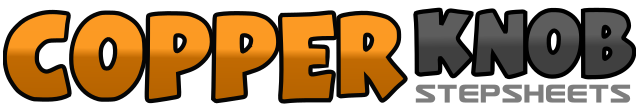 .......Count:32Wall:2Level:Intermediate.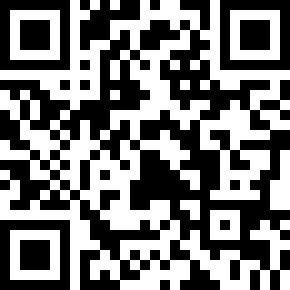 Choreographer:Vikki Morris (UK) - February 2010Vikki Morris (UK) - February 2010Vikki Morris (UK) - February 2010Vikki Morris (UK) - February 2010Vikki Morris (UK) - February 2010.Music:Xanadu - Sharleen Spiteri : (Album: The Movie Songbook - Release date 01/03/10)Xanadu - Sharleen Spiteri : (Album: The Movie Songbook - Release date 01/03/10)Xanadu - Sharleen Spiteri : (Album: The Movie Songbook - Release date 01/03/10)Xanadu - Sharleen Spiteri : (Album: The Movie Songbook - Release date 01/03/10)Xanadu - Sharleen Spiteri : (Album: The Movie Songbook - Release date 01/03/10)........1-2Rock Right to Right, Recover weight on Left3&4Cross Right over Left, Step Left to left, Cross Right over Left5-6Turn ¼ Turn right stepping back on left, Turn ¼ Turn Right Stepping Forward on Right  (6 0 clock)7&8Step Fwd Left, Step Right To Left, Step Fwd Left1-2Rock Right Fwd, Recover on Left3&4Step back on Right, Step Left to Right, Step Fwd Right   ** tag**5-6Cross Left over Right, Step Right to Right7&8Cross Left behind Right, Rock Right to Right, Turn ¼ Turn to Left with Left (3 0 clock)1-2Cross Step Right over Left, Sweep Left out and around in front of Right3-4Cross Step Left over Right, Sweep Right out and around in front of Left5-6Cross Right over left, Step back Left7-8Step Right to Right, Step Fwd Left1-2Rock Fwd Right, Recover on Left3-4Turn ½ turn over right stepping fwd Right, Turn ½ Turn Right Stepping Back Left5-6Walk Back Right, Walk Back Left7-8Turn ¼ Turn Right as you step right, Cross Left over Right     (6 0 clock)1-2Step Fwd Left, Pivot ½ Turn over right (weight on right)3&4Kick Left Forward, Step Left slightly back, Cross Right over Left5-6Step Left to Left side, Touch Right next to Left7&8Kick Right to Right Diagonal, Step Right slightly back, Cross Left over Right